中華科技大學 學輔中心 圖書目錄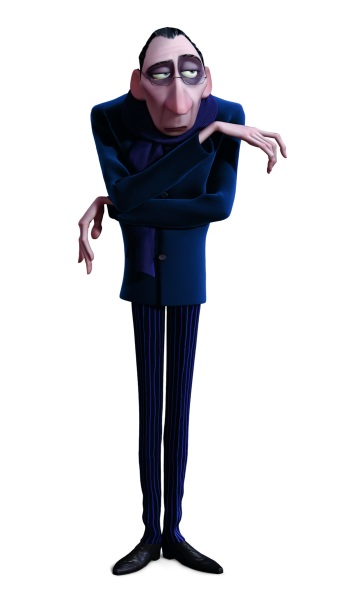 A休閒類編號書名出版社A008一個人的旅行智慧事業體A012史丹利一定要熱血雅宴文創A017失控的進步遠足文化A024小學老師沒教的46件事皇冠文化A050記憶的秘密貓頭鷹出版A055看穿人心的問話術-用對七大技巧，立刻看穿任何人!如果出版社A058蔡康永的說話之道如何出版A060人生最厲害就是這個BUT!國家圖書館出版A062尋找幸福的藍眼睛華滋出版A06320歲，就定位II-邁向成功的人際關係法則好的文化A064我。睡了。81個人的沙發遠景A065出發新經典文化A066亞洲網壇球王-盧彥勳的堅持晶冠A067想飛的豬易讀書坊A06835歲前要有的33個夢想易富文化A073我該如何閱讀大是文化A075這就是我格林A076愛跳舞的巴雷蕾上誼A079食尚玩家英特發股份有限公司A080別來無恙三采文化A081每天一個邏輯遊戲禾風車書版股份有限公司A083賈伯斯，送給年輕人的十一個忠告悅讀名品文化出版社A085寫給任何時刻決定出發的你策馬入林文化A086機場裡的小旅行先覺出版A089生命樂活故事好的文化A090打工度假 看完這本就出發(澳洲篇)捷徑文化A091人格，無法離線：網路人格如何入侵你的真實人生？財信出版有限公司A092FBI教你反間藏心術大都會文化事業有限公司A093逆轉勝，就這麼簡單！：讓你扭轉人生困境的60個好習慣雅各文創有限公司A094啟動改變力：生活質感大提升泰電電業股份有限公司A095陽光心態大都會文化事業有限公司A096世上沒有辦不成的事，只有不會辦事的人海鴿文化出版圖書有限公司A097別說不可能：曾經他們叫我壞小孩零極限文化出版社A09820幾歲，就定位：打造通往未來的許可證好的文化A09920幾歲，就定位II：邁向成功的人際關係法則（文庫本）好的文化A100丟掉50個壞習慣，懶熊也能訂做成功新生活！漫遊者文化事業股份有限公司A101鬥志，靠「自己」燃燒：7 大心靈整理術 X20個不被逆境打倒的祕訣大好書屋出版股份有限公司A102你很特別道聲兒童生命教育系列1A103特別的瑪利亞格林與關懷繪本A104森林裡的小鹿米奇巴克A105森林裡陌生人米奇巴克A106勇敢的小裁縫明山書局A107大樹也哭了大穎A108傑米‧奧利佛15分鐘上菜三采文化出版事業有限公司A109親吻獅子的男人平安文化A110自在X有型雅書堂文化A111甜點女王:50道不失敗的點秘笈四塊玉文化A112東京王經緯文化A113東京旅遊全攻略2013正文社出版A114搭地鐵‧玩東京行遍天下A115攝影的關鍵練習流行風A116600道醬料聖經楊桃文化